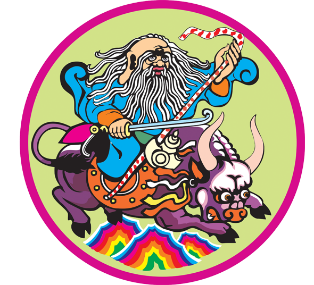 СОНГИНОХАЙРХАН ДҮҮРГИЙН ЗАСАГ ДАРГЫН ДЭРГЭДЭХ СТАТИСТИКИЙН ХЭЛТЭС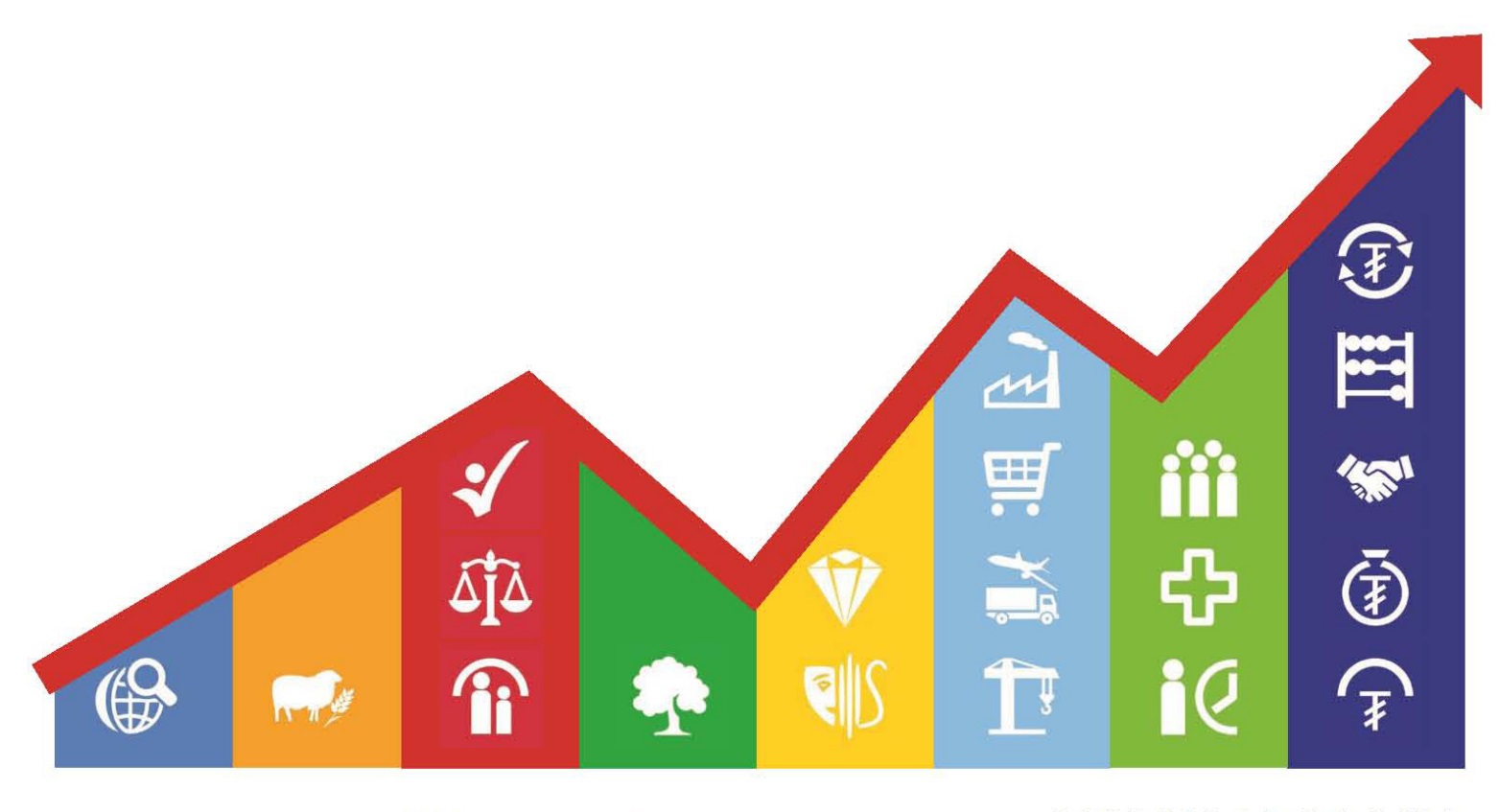 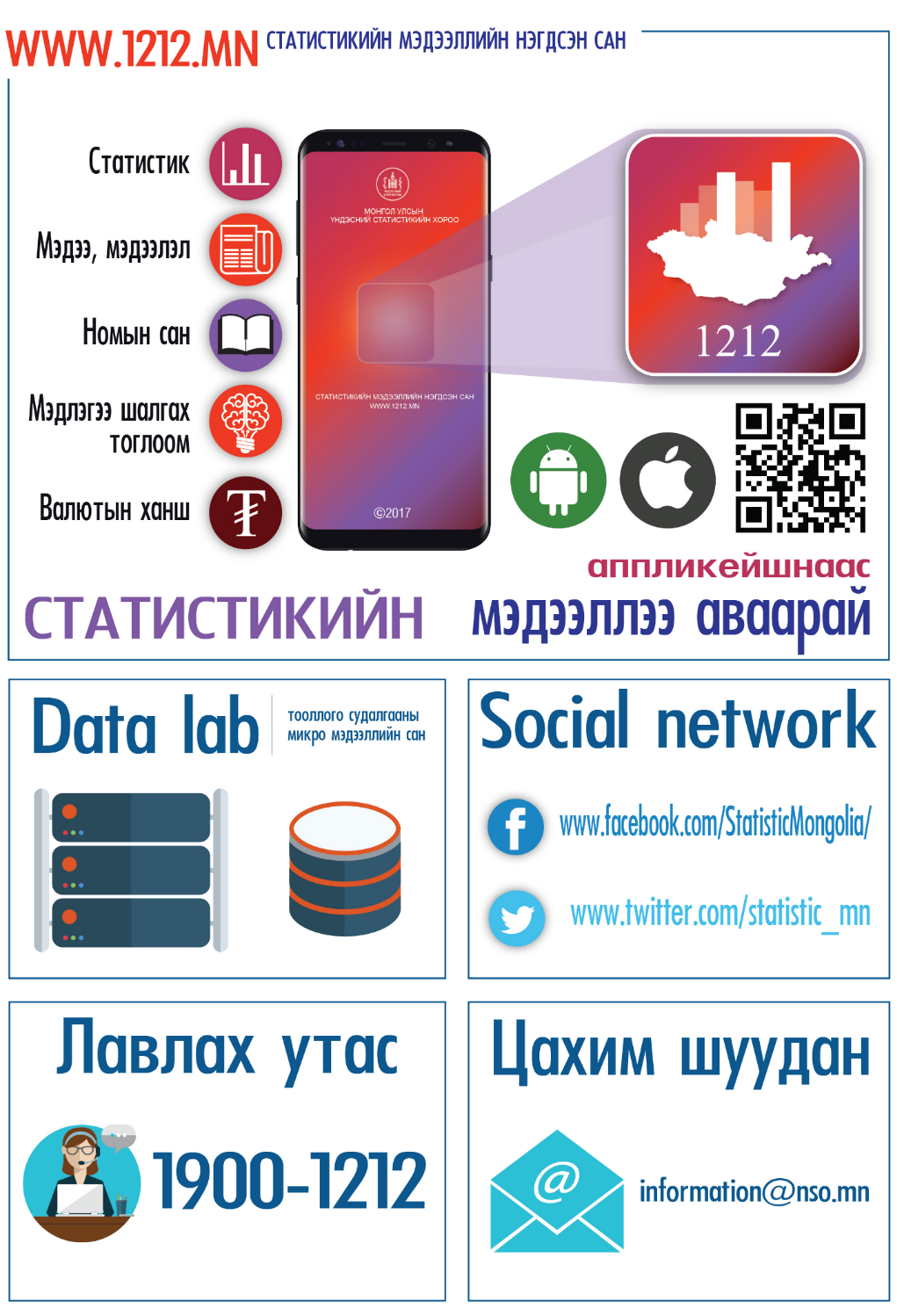 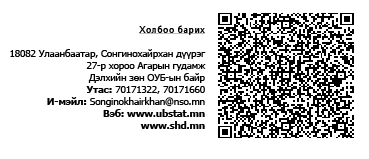 АГУУЛГАХүснэгт 1. Нийслэлийн эдийн засаг, нийгмийн үзүүлэлтүүд, дүүргээрХYН АМЫН АЖИЛ ЭРХЛЭЛТ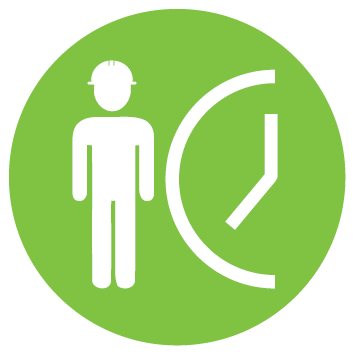 2018 оны 8 сард бүртгэлтэй  ажил хайгч иргэдийн тоо 1447 болсон байна. Үүнээс 14 (1.0 %) нь хөгжлийн бэрхшээлтэй иргэн байна. Ажил хайгч иргэдийн 34 (2.3 %) нь магистр, доктор боловсролтой, 468 (32.3%)  нь дипломын болон бакалаврын дээд боловсролтой, 90 (6.2%) нь  тусгай мэргэжлийн дунд боловсролтой, 90 (6.2%) нь техникийн болон мэргэжлийн боловсролтой, 676 (46.7%) нь бүрэн дунд боловсролтой, 51 (3.5%) нь суурь боловсролтой, 15 (1.0%) нь бага боловсролтой, 11 (0.8%) нь боловсролгүй байна.Хүснэгт 2.   Бүртгэлтэй ажил хайгч иргэний тоо, боловсролын түвшин, насны бүлгээрТайлант хугацаанд бүртгүүлсэн ажил хайгч иргэний 719 (49.7%) нь эмэгтэйчүүд байна. Бүртгэлтэй ажил хайгч иргэнээс 94 хүн ажилд зуучлагдан орсон байна.  Бүртгэлтэй ажил хайгч иргэдээс ажилд зуучлагдан орсон иргэдийн 20 (21.3%) 15-24 насны залуучууд, 26 (27.7%) 25-34 насныхан, 30 (31.9%) 35-44 насныхан, 17 (18.1%) 45-54 насныхан, 1 (1.1%) 60+ насныхан байна. Зураг 1. Ажилд зуучлагдан орсон иргэд, боловсролын түвшнээрАжилд зуучлагдан орсон иргэдийн 16 (17.0%) нь дипломын болон бакалаврын дээд боловсролтой, 6 (6.4%) нь тусгай мэргэжлийн дунд боловсролтой, 2 (2.1%) нь техникийн болон мэргэжлийн,  66 (70.2%) нь бүрэн дунд боловсролтой, 1 (1.1%) нь суурь боловсролтой, 1 (1.1%) нь бага боловсролтой, 2 (2.1%) нь боловсролгүй байна.2018 оны 8-р сард бүртгэлтэй ажил хайгч иргэний  тоо 472-аар нэмэгдэж, 21 хүн бүртгэлээс хасагдсан байна.Хүснэгт 3. Ажил хайгч иргэний тоо, 8 дугээр сарын байдлаар Зураг 2. Ажилд зуучлагдан орсон иргэд, насны бүлгээрЭРYYЛ МЭНД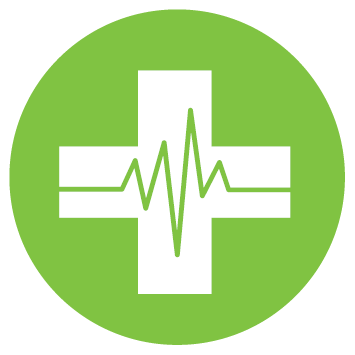 2018 оны эхний 8 сард  4761  эхээс 4809 хүүхэд мэндэлсэн байна. Тайлант хугацаанд   0-1 насны хүүхдийн эндэгдэл 54 гарсан нь өмнөх оноос 8 (11.2%)-аар , 1-5 настай хүүхдийн эндэгдэл  15 (3.1%)-аар тус тус буурсан  байна. Тайлант хугацаанд эхийн эндэгдэл гараагүй байна.Хүснэгт 4. Төрөлт, нас баралт , өссөн дүнгээрОны эхний 8 сард 0-1 настай хүүхдийн эндэгдэл 1000 амьд төрөлтөнд 11.2 промилл ногдож байгаа нь өнгөрсөн оноос 2 промиллоор буурсан, 1-5 настай хүүхдийн эндэгдэл 3.1 промилл байгаа нь өмнөх оноос 1.2 промиллоор буурсан байна.  Тайлант хугацаанд  халдварт өвчнөөр өвчилсөн 2561 хүн бүртгэгдсэн нь өмнөх оноос  340 (80.2%) тохиолдлоор өссөн бөгөөд өнгөрсөн оны мөн үед 1000 хүнд ногдох халдварт өвчин 71.3 промилл байсан бол  оны эхний 8 сард 80.2 промилл болж 8.9 промиллоор өссөн байна.Халдварт өвчний гаралтыг  өмнөх   онтой харьцуулбал цусан суулга 282 (0.6 дахин) тохиолдлоор, хоолны хордлого 14 (3 дахин) тохиодлоор, сальмонеллёз 28 (2.75 дахин) тохиолдлоор өссөн байна. Харин улаан эсэргэнэ -118 (2.6 дахин) тохиолдлоор бруцеллёз -4 (2.3 дахин) тохиолдлоор, тэмбүү -150 (1.5 дахин) тохиолдлоор, салхин цэцэг -300 (1.7 дахин) тохиолдлоор буурсан байна. Шинээр илэрсэн сүрьеэ өвчин оны эхний 8 сард 362 бүртгэгдсэн нь өмнөх оноос 62 (1.17%) тохиолдлоор буурсан байна. Оны эхний 8 сард нийслэлд салхин цэцэг өвчин  хамгийн их буюу  3133 тохиолдол бүртгэгдсэний 415 (13.0%) нь, цусан суулга өвчин  3074  тохиолдол бүртгэгдсэний 559 (23.8%) нь тус дүүргийнх байна.Хүснэгт 5.  Халдварт өвчний гаралт, төрлөөр Зураг 3.  Халдварт өвчний гаралт , төрлөөр Оны эхний 8 сард  дүүргийн эмнэлгийн байгууллагууд 1033797 үзлэг хийсний 411812 (40.0%) нь урьдчилан сэргийлэх, 211592 (20.4%) нь гэрийн үзлэг байна. Дүүргийн эмнэлгийн орны тоо 380, ор хоногийн ашиглалт  88396  байна. Халдварт бус өвчлөл 43891 гарсан байна.2018 оны 8-р сард 751 эх шинээр жирэмсний хяналтад орсноос 36 (5.6%) нь цус багадалттай өвчлөл илэрсэн байна. Шинээр хяналтанд орсон жирэмсэн эхчүүдийн 666 (88.7%) нь жирэмсний эхний 3 сартайдаа хяналтад орсон байна.  Зураг 4.  Жирэмсний хяналтад байгаа эмэгтэйчүүд 2018 оны 8-р сард артерийн гипертензи өвчний эрт илрүүлгийн үзлэгт 5200 хүн хамрагдсанаас 2966 (58.1%)  эмэгтэйчүүд байна. Үүнээс давтан үзлэгт 1946 (46.1%) нь  хамрагдсан байна. Чихрийн шижин хэв шинж-2 эрт илрүүлдгийн үзлэгт 3161 хүн хамрагдсанаас 1876 (59.3%) нь эмэгтэйчүүд байна.Зураг 5. Эрт илрүүлгийн үзлэгийн тоо, 8-сард Хүснэгт 6.  Амбулаторийн өвчлөлийн үзүүлэлтүүдДүүргийн эрүүл мэндийн байгууллагуудад 2018 оны эхний 8-р сард элэгний хорт хавдрын эрт илрүүлдгийн үзлэгт 2228 хүн хамрагдсанаас 43 (1.1%) хүн  В вируст гепатитын халдвар тээгч, 38 (1.3%) хүн  С вируст гепатитын халдвар тээгч, 125 (4.4%) нь элэгний архаг үрэвсэлтэй, 13 (0.5%) элэгний хатууралтай гарсан байна.Хүснэгт 7.  Элэгний хорт хавдрын эрт илрүүлэлт Зураг 6. Элэгний хорт хавдрын эрт илрүүлэлтНИЙГМИЙН ХАЛАМЖ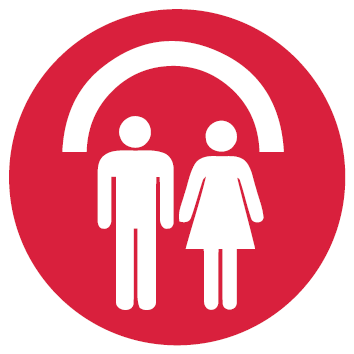 2018 оны 8-р сард нийгмийн халамжийн сангийн эхний үлдэгдэл 477.8 сая төгрөгөөс 272.0 (56.9%) сая төгрөгийг жирэмсэн болон хөхүүл хүүхэдтэй эхчүүдийн мөнгөн тэтгэмжид, 6.2 (1.3%) сая төгрөгийг алдарт эхийн одонгийн тусламжид, 54.6 (11.4%) сая төгрөгийн олон нийтийн оролцоо төрийн халамж үйлчилгээний харилцахад, 139.5 (29.2%) сая төгрөгийг   хүнс тэжээл хөтөлбөрт тус тус хуваарилсан байна. Тайлант хугацаанд хийгдсэн 27755,2 сая төгрөгийн санхүүжилтийн 705.7 (2.4%) сая төгрөгийг  жирэмсэн болон хөхүүл хүүхэдтэй эхчүүдийн мөнгөн тэтгэмжид, 285.0 (1.1%) сая төгрөгийг ахмад дайчин, алдар цолтны хөнгөлөлт, тусламжид,  6802.5 (23.6) сая төгрөгийг цалинтай ээж хөтөлбөрт, 1885.0 (7.5%) сая төгрөгийг насны хишигт тус тус хуваарилсан байна. Нийгмийн халамжийн сангийн нийт зарлагын 10844.4 (43.4%) сая төгрөгийг нийгмийн халамжийн санд, 1747.5 (3.1%) сая төгрөгийг жирэмсэн болон хөхүүл хүүхэдтэй эхчүүдийн мөнгөн тэтгэмжид, 2237.4 (9.7%) сая төгрөгийг алдарт эхийн одонгийн тусламжид, 1779.8 (7.5%) сая төгрөгийг насны хишгийн  зардалд, 6500.7 (23.8%) сая төгрөгийг цалинтай ээж хөтөлбөрт тус тус зарцуулсан байна.Хүснэгт 8. Нийгмийн халамжийн сангийн үзүүлэлт, 8 сарын байдлаарГЭМТ ХЭРЭГ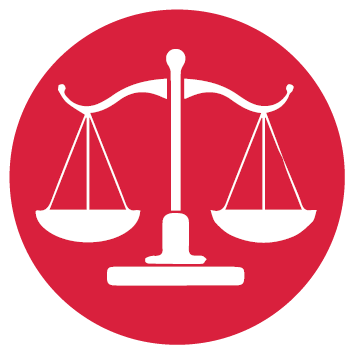 2018 оны эхний 8 сард 2635 гэмт хэрэг бүртгэгдсэн нь өмнөх оноос 365                 (16.1%) хэргээр  өссөн  байна. Гэмт хэргийн илрүүлэлт 23.9 хувьтай байна.Тайлант хугацаанд нийт гарсан хэргийн 1244 (45.1%) нь I хэлтэст, 704 (29.5%) II хэлтэст, 687 (25.3%) нь III хэлтэст бүртгэгдсэн байна. Тайлант хугацаанд гэр бүлийн хүчирхийлэл үйлдэх гэмт хэрэг 21 гарсан байна. Тайлант хугацаанд гарсан гэмт хэргээс хүнийг алах гэмт хэрэг 20 (0.9%), бусдыг амиа хорлоход хүргэсэн гэмт хэрэг 46 (1.6%), дээрмийн гэмт хэрэг 157 (6.2%), хүчингийн гэмт хэрэг 56 (2.0%), хулгайн гэмт хэрэг 1114 (41.6%), хүний эрүүл мэндийн халдашгүй байдлын эсрэг гэмт хэрэг 697 (26.2%), хөдөлгөөний аюулгүй байдал, тээврийн хэрэгслийн ашиглалтын журмын эсрэг гэмт хэрэг 70 (3.7%) гарсан байна.  Зураг 7. Нийт гэмт хэргийн тоо, хороогоор, 8 сарын байдлаарГэмт хэргийн гаралтыг хороогоор харвал тайлант хугацаанд хамгийн их гэмт хэрэг гарсан хороо нь 22-р хороо бөгөөд 220 хэрэг бүртгэгдсэний 137 (58.9%) нь хулгайн гэмт хэрэг байна. Харин хамгийн бага хэрэг бүртгэгдсэн 28-р хороо бөгөөд 33 хэрэг бүртгэгдсэн байна. Тайлант хугацаанд хүнийг амиа хорлох нөхцөл байдалд хүргэсэн гэмт хэрэг 46 гарсны 4 (10.5%) 2 хороонд, 26, 22 хороонд тус бүр 6 (15.8%) гарсан байна. Дүүргийн нутаг дэвсгэрт хүний эрүүл мэндийн халдашгүй байдлын эсрэг гэмт хэрэг 697 гарснаас 19-р хороонд 45 (6.3%), 22-р хороонд 40 (6.0%), 6-р хороонд 39 (5.4%) гарсан байна. Залилан мэхлэх гэмт хэргийн 28 (9.8%) 29-р хороонд, 26 (9.4%) 6-р хороонд, 20 (7.2%) нь 14 хороонд тус тус гарсан байна.Дээрмийн гэмт хэрэг 6, 7, 14-р хороонд тус бүр 12 (8.2%), 16-р хороонд 10 (7.5%) гарсан нь бусад хорооноос өндөр байна. Малын хулгайн гэмт хэрэг мал бүхий 2,21,22,32-р хороодод гарсанбайнаХүснэгт 9.  Дүүргийн нутаг дэвсгэрт гарсан гэмт хэрэг, төрлөөр, хороогоорТӨСӨВ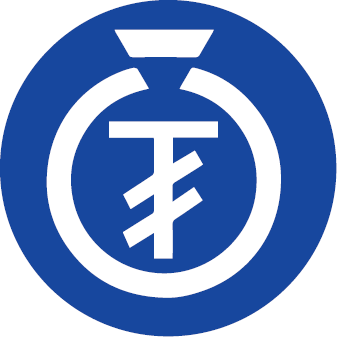 2018 оны эхний 8 сард орон нутгийн төсвийн орлогыг 11055.4 сая.төгрөгөөр  төлөвлөснөөс 13479.7 (23.7%) сая.төгрөгөөр давуулан биелүүлсэн байна.  Орон нутгийн төсвийн орлогын 6098.2 (64.7%) сая.төгрөгийг татварын орлогоор, 660.2 (7.9%) сая.төгрөгийг татварын бус орлогоор,  3732.8 (23.5%) сая.төгрөгийг нийслэлээс авсан санхүүгийн дэмжлэгээр тус тус бүрдүүлсэн байна. Нийт татварын орлогын 4136.2 (76.3%) сая.төгрөгийг орлогын албан татвараас, 1907.9 (23.4%) сая.төгрөгийг  бусад татвар / төлбөр хураамж/-аас тус тус  бүрдсэн байна. Бусад татвар /төлбөр хураамж/-ын 453.3 (31.0%) сая.төгрөгийг улсын тэмдэгтийн хураамжаас, 1450 (68.5%) сая.төгрөгийг хог хаягдал үйлчилгээний хураамжаас тус тус   бүрдүүлсэн байна.Татварын бус орлогын 530.2 (84.1%) сая.төгрөгийн хүү, торгуулийн орлогоор, 90.0 (15.9%) сая төгрөгийг төсөвт газрын өөрийн орлогоос бүрджээ. Хүснэгт 10. Орон нутгийн төсвийн орлого, өссөн дүнгээр /сая.төгрөгөөр/ХЭРЭГЛЭЭНИЙ ҮНЭ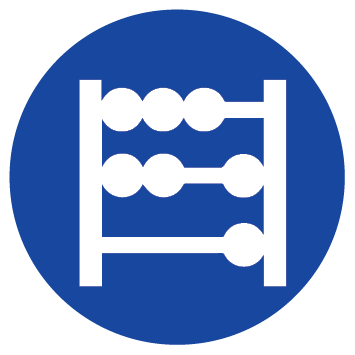 2018 оны 8-р сард өрхийн хэрэглээний үнийн ажиглалтын судалгаагаар Хангай захад 1 шуудай мод 2500 төгрөг байгаа нь өмнөх сартай харьцуулахад тогтмол үнэтэй байна.Зураг 8.  Шатахууны үнэ, 2018.08-р сард, төгрөгөөр  Дүүргийн нутаг дэвсгэрт байрладаг ШТС-уудад 8-р сарын дунджаар АИ-92 шатахуун 1825 төгрөг, АИ-80 шатахуун 1690 төгрөг,  дизель түлш 2155 төгрөг байна. 2018 оны 8-р сард дүүргийн хүнсний зах, дэлгүүрт жижиглэн худалдаалж буй 1кг хонины ястай махны дундаж үнэ 5880 төгрөг байгаа нь өмнөх сараас 9 (0.1%) төгрөгөөр, адууны ястай мах 1кг нь  5500 төгрөг байгаа нь өмнөх сараас 845 (11.1%) төгрөгөөр, 1 кг үхрийн ястай мах 6600 төгрөг байсан нь өмнөх сараас 591 (7.1%) төгрөгөөр  тус тус буурсан байна.Зураг 9.  Нэг кг хонины ястай махны дундаж үнэ, төгрөгөөрЗураг 10. Нэг кг үхрийн ястай махны дундаж үнэ, төгрөгөөрЗураг 11. Нэг кг хүнсний ногооны дундаж үнэ, 2015-2018 оны 08-р  сард , төгрөгөөрСонгинохайрхан дүүрэгт 8-р сард төмс 1 кг нь дунджаар 857 төгрөг байсан нь өмнөх оны мөн үеэс 450 (1.4 дахин) төгрөгөөр, лууван 1 кг нь 1567 төгрөг байсан нь өмнөх оны мөн үеэс 1094 (1.9 дахин), сонгино 1335 төрөг байсан нь өмнөх оны мөн үеэс 29 (2.2%) төгрөгөөр  тус тус өссөн байна. Харин байцаа өмнөх оны мөн үеэс 39 (2.6%) төгрөгөөр буурсан байна.Дүүргийн хүнсний зах, дэлгүүрт (Алтан тариа) савласан дээд гурилын дундаж үнэ 1372 төгрөг байгаа нь өмнөх оны мөн үеэс 78 (6.0%) төгрөгөөр, савласан(Алтан тариа) 1-р гурил 1 кг нь 1075 төгрөг байгаа өмнөх оны мөн үеэс 12 (1.1%) төгрөгөөр өссөн байнаХүснэгт 11. Хүнсний барааны дундаж үнийн зэрэгцүүлэлт, 2017 оны VII-XII сар, 2018 оны VIII сарХүснэгт 12. Хүнсний барааны дундаж үнийн зэрэгцүүлэлт, 2015-2018 оны VIII сарын 28-ны байдлаарЗураг- 12. Нэг кг будааны дундаж үнэ, VIII сард, төгрөгөөр2018 оны 8-р сард дүүргийн хүнсний зах, дэлгүүрт цагаан будаа дунджаар 1 кг нь 3703 төгрөг байгаа нь өмнөх оны мөн үеэс 510 (16%) төгрөгөөр өссөн байна. Харин шар будаа 1 кг 1833 төгрөг байсан нь өмнөх оны мөн үеэс 20 (1.1%) төгрөгөөр буурсан байна.АЖ ҮЙЛДВЭР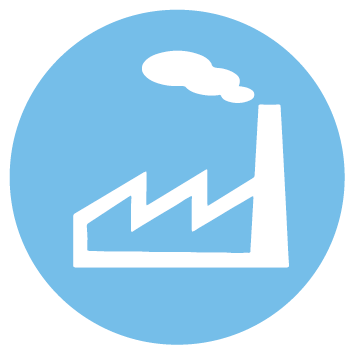 Дүүргийн аж үйлдвэрийн газрууд 2018 оны эхний 8 сард 303.1 тэрбум төгрөгийн бүтээгдэхүүн үйлдвэрлэж, 297 тэрбум төгрөгийн борлуулалт хийжээ. Дүүргийн аж үйлдвэрийн бүтээгдэхүүн үйлдвэрлэлтийн 243.1 (92.7%) тэрбум төгрөгийг хүнсний бүтээгдэхүүний үйлдвэрлэл эзэлж байгаа бөгөөд үүнээс 95.8 (39.4%) тэрбум төгрөгийг үр тарианы гурил, малын тэжээлийн үйлдвэрлэл, 92 (37.8%) тэрбум төгрөгийг сүү, сүүн бүтээгдэхүүн үйлдвэрлэлт эзэлж байна.  Нийт бүтээгдэхүүн борлуулалтын 23.2 (7.8%) тэрбум төгрөгийг хүнсний бус бүтээгдэхүүний борлуулалт эзэлж байна.Хүснэгт 13. Аж үйлдвэрийн бүтээгдэхүүн үйлдвэрлэлт, борлуулалт, 8 сарын байдлаар ,өссөн дүнгээр /сая.төгрөгөөр/Дүүргийн аж үйлдвэрийн газруудын үйлдвэрлэсэн бүтээгдэхүүн өнгөрсөн оноос 114.3 (61.8%)  тэрбум төгрөгөөр,борлуулалт өнгөрсөн оноос 76.4 (34.5%) тэрбум төгрөгөөр өссөн байна.Зураг 13. Хүнсний бүтээгдэхүүний үйлдвэрлэлт, борлуулалт, өссөн дүнгээр /сая.төгрөгөөр/ АЖ АХУЙ НЭГЖ БАЙГУУЛЛАГА 2018 оны эхний 8 сард дүүргийн татварын хэлтэст бүртгэлтэй аж ахуйн нэгж, байгууллагын тоо 15563 болсон байна. Тайлант хугацаанд 751 аж ахуйн нэгж, байгууллага шинээр бүртгэгдэж, 24 аж ахуй нэгж байгууллага бүртгэлээс хасагдсан байна. Нийт бүртгэгдсэн аж ахуйн нэгж, байгууллагын 14465 (83.1%) ХХК байна.Хүснэгт 14.  Аж ахуйн нэгж, байгууллагын тоо, төрлөөр, 08.30-ны байдлаарЗураг 14.  Бүртгэлтэй ААНБ-ын тоо төрлөөр, хувиарТанилцуулга бэлтгэсэн: Мэргэжилтэн Б.ТэмүүжинХуудасны дугаарХуудасны дугаар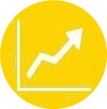 НИЙСЛЭЛИЙН ЭДИЙН ЗАСАГ, НИЙГМИЙН ҮНДСЭН ҮЗҮҮЛЭЛТ, ДҮҮРГЭЭР2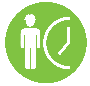 ХҮН АМЫН АЖИЛ ЭРХЛЭЛТ3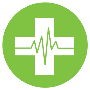 ЭРҮҮЛ МЭНД5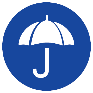 НИЙГМИЙН ХАЛАМЖ9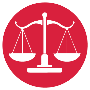 ГЭМТ ХЭРЭГ10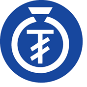 ТӨСӨВ12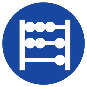 ХЭРЭГЛЭЭНИЙ ҮНЭ13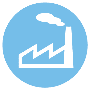 АЖ ҮЙЛДВЭР17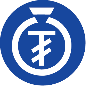 АЖ АХЙУ НЭГЖ БАЙГУУЛЛАГА                                                                                                                              18ХэмжихНэгж2017 оны VIII сард2017 оны VIII сард2017 оны VIII сард2017 оны VIII сард2017 оны VIII сард2018 оны VIII сард2018 оны VIII сард2018 оны VIII сард2018 оны VIII сард2018 оны VIII сард2018 оны VIII сардХэмжихНэгжХотын дундажХамгийн өндөрХамгийн өндөрХамгийн багаХамгийн багаХотын дундажХамгийн өндөрХамгийн өндөрХамгийн багаХамгийн багаХамгийн багаХүн амын нягтрал/нэг кв км-тногдох хүн/Тоо298Баянгол7362Налайх54305Баянгол7 607Налайх55Хүн амын нягтрал/нэг кв км-тногдох хүн/Тоо298Чингэлтэй1792Багануур47305Сүхбаатар670Багануур47Хүн амын нягтрал/нэг кв км-тногдох хүн/Тоо298Сүхбаатар662Багахангай30305Хан-Уул355Багахангай29Ажилгүйчүүд хөдөлмөрийн насны10 000 хүнд ногдох0\000**83Багахангай609Сонгинохайрхан65101Багахангай730Налайх79Ажилгүйчүүд хөдөлмөрийн насны10 000 хүнд ногдох0\000**83Багануур215Хан-Уул62101Багануур206Хан-Уул59Ажилгүйчүүд хөдөлмөрийн насны10 000 хүнд ногдох0\000**83Сүхбаатар134Баянзүрх54101Баянзүрх146Баянгол50Нялхсын нас баралт  /амьд төрсөн1000 хүүхдэд/0\00*13Багахангай33Сүхбаатар1010Багахангай15Баянгол9Нялхсын нас баралт  /амьд төрсөн1000 хүүхдэд/0\00*13Налайх17Чингэлтэй810Сонгинохайрхан11Баянзүрх9Нялхсын нас баралт  /амьд төрсөн1000 хүүхдэд/0\00*13Багануур17Баянгол610Багануур11Налайх910 000 хүн тутмаас халдварт өвчнөөр өвчлөгсөд0\000143Баянзүрх163Багануур10794Багануур141Налайх8410 000 хүн тутмаас халдварт өвчнөөр өвчлөгсөд0\000143Сүхбаатар130Налайх9494Баянзүрх119Сонгинохайрхан8010 000 хүн тутмаас халдварт өвчнөөр өвчлөгсөд0\000143Чингэлтэй124Багахангай2794Хан-Уул87Багахангай24Төсвийн орлого, зарлагын харьцаа зарлага=100мян.төг77Чингэлтэй100Багануур976Сүхбаатар79Багануур13Төсвийн орлого, зарлагын харьцаа зарлага=100мян.төг77Сүхбаатар70Налайх876Чингэлтэй66Налайх10Төсвийн орлого, зарлагын харьцаа зарлага=100мян.төг77Хан-Уул45Багахангай576Хан-Уул56Багахангай618-аас дээш насны10 000 хүнд ногдохГэмт хэрэгтоо139Сүхбаатар232Сонгинохайрхан109193Сүхбаатар337Сонгинохайрхан12318-аас дээш насны10 000 хүнд ногдохГэмт хэрэгтоо139Чингэлтэй156Багануур88193Баянзүрх241Багахангай8918-аас дээш насны10 000 хүнд ногдохГэмт хэрэгтоо139Баянзүрх150Багахангай70193Баянгол212Багануур86Ажил хайгч иргэн                               /сарын эцэст/Боловсролын түвшнээрБоловсролын түвшнээрБоловсролын түвшнээрБоловсролын түвшнээрБоловсролын түвшнээрБоловсролын түвшнээрБоловсролын түвшнээрБоловсролын түвшнээрБоловсролын түвшнээрБоловсролын түвшнээрБоловсролын түвшнээрБоловсролын түвшнээрБоловсролын түвшнээрАжил хайгч иргэн                               /сарын эцэст/БоловсролгүйБагаСуурьСуурьБүрэн дундБүрэн дундТехникийн болон мэргэжлийнТехникийн болон мэргэжлийнТусгай мэргэжлийн дундДипломын болон бакалаврын дээдДипломын болон бакалаврын дээдМагистр, докторМагистр, доктор1447111551516766761001009046846834341447Хөгжлийн бэрхшээлтэй иргэдНасны бүлгээрНасны бүлгээрНасны бүлгээрНасны бүлгээрНасны бүлгээрНасны бүлгээрНасны бүлгээрНасны бүлгээрНасны бүлгээрНасны бүлгээрНасны бүлгээрНасны бүлгээр1447Хөгжлийн бэрхшээлтэй иргэд15-2415-2425-3425-3435-4435-4445-5445-5445-5455-5955-5960+144714162162570570385385242242242707018ҮзүүлэлтүүдҮзүүлэлтүүдБүгдАжил хайгч иргэн /сарын эхэнд/Ажил хайгч иргэн /сарын эхэнд/1 373ЭмэгтэйЭмэгтэй704Тайлант хугацаанд нэмэгдсэн иргэн Тайлант хугацаанд нэмэгдсэн иргэн 472ЭмэгтэйЭмэгтэй216 Ажил хайж байгаа шалтгаанаар Шилжин суурьшсан80 Ажил хайж байгаа шалтгаанаар Сургууль төгсөөд ажилгүй байгаа88 Ажил хайж байгаа шалтгаанаар Сургуулиа орхисон /гарсан, чөлөө авсан/17 Ажил хайж байгаа шалтгаанаар  Цэргээс халагдаад ажилгүй байгаа7 Ажил хайж байгаа шалтгаанаар Гадаадаас эргэж ирсэн9 Ажил хайж байгаа шалтгаанаар Хорих газраас суллагдсан8 Ажил хайж байгаа шалтгаанаар Хөдөлмөрийн насанд хүрч асрамжийн газраас гарсан1Ажлаас чөлөөлөгдсөн/ халагдсанМэргэжлийн ур чадварын хувьд тэнцэхгүй болсон0Ажлаас чөлөөлөгдсөн/ халагдсанЭрүүл мэндийн хувьд тэнцэхгүй болсон5Ажлаас чөлөөлөгдсөн/ халагдсанТэтгэвэрт гарсан 27Ажлаас чөлөөлөгдсөн/ халагдсанХөдөлмөрийн сахилгын зөрчил гаргасан7Ажлаас чөлөөлөгдсөн/ халагдсанОрон тооны цомхотголд орсон16Ажлаас чөлөөлөгдсөн/ халагдсанБайгууллага татан буугдсан145Ажлаас чөлөөлөгдсөн/ халагдсанБусад41Тайлант хугацаанд хасагдсан иргэнТайлант хугацаанд хасагдсан иргэн21Ажилд зуучлагдан орсон иргэнАжилд зуучлагдан орсон иргэн338Ажил хайгч иргэн /сарын эцэст/Ажил хайгч иргэн /сарын эцэст/1 447ЭмэгтэйЭмэгтэй719Үзүүлэлтүүд2017 VIII2017 VIII2018 VIII2018 VIIIҮзүүлэлтүүдБодит тоо1000 хүн амдБодит тоо1000 хүн амдТөрсөн эх4 6564 6564 7614 761Амьд төрсөн нярай4 6824 6824 8094 809Нийт нас баралт9719719499490-1 насны хүүхдийн эндэгдэл6213.25411.21-5 насны хүүхдийн эндэгдэл204.3153.1Эхийн эндэгдэл /100000 төрөлтөд/242.700.0Үзүүлэлтүүд2017 VIII2017 VIII2018 VIII2018 VIIIУБ хотУБ хотҮзүүлэлтүүдБодит тоо10000 хүн амдБодит тоо10000 хүн амдБодит тоо10000 хүн амдБүгд халдварт өвчин 2 22168.32 56176.113 80887.9Бүгд цочмог халдварт өвчин2 22168.31 63356.49 00271.1 Цусан суулга 47715.375923.8307422.0Улаан эсэргэнэ2116.8932.95513.9Менингит10.0310.070.1Гепатит321.0351.11531.1Салхинцэцэг71523.041513.0313322.4Гахайн хавдар190.6150.51150.8Сальмонеллёз160.5441.42261.6Бруцеллёз70.230.1100.1Ёлом250.8140.4670.5Халдварт эритема100.340.1370.3ГХА өвчин55417.82257.11 40210.0Улаанууд20.100.000.0Хачигт рикеттикоз20.110.0150.1Хоолны хордлого70.2210.72031.5Улаанбурхан30.100.000.0Эритема /erythema in-fectiosum (fifthdisease)/20.140.100.0Exanthema subitum b08.200.000.000.0Энтеровирүст цэврүүт фарангит b08.500.000.000.0Тэмбүү49515.934510.81 3449.6Заг хүйтэн1324.21203.85784.1Шинэ илэрсэн сүрьеэ42413.636211.31 44910.4Трихомониаз1223.9973.01 3119.4Төрөлхийн тэмбүү80.340.1130.1ҮзүүлэлтҮзүүлэлтТооБүртгэгдсэн халдварт бус өвчлөл-БүгдБүртгэгдсэн халдварт бус өвчлөл-Бүгд10 407Шинэ5 984Хуучин4 423Хорт хавдрын өвчлөлХорт хавдрын өвчлөл8Осол гэмтлийн өвчлөлОсол гэмтлийн өвчлөл0Томуу, томуу төст өвчин (J09-J11)Томуу, томуу төст өвчин (J09-J11)1650-5 хүртэлх насны хүүхдийн халдварт бус суулгалт өвчин (K52.0-K52.9)0-5 хүртэлх насны хүүхдийн халдварт бус суулгалт өвчин (K52.0-K52.9)640-5 хүртэлх насны хүүхдийн амьсгалын замын цочмог халдварт өвчин (J00-J06, J20-J22)0-5 хүртэлх насны хүүхдийн амьсгалын замын цочмог халдварт өвчин (J00-J06, J20-J22)5660-5 хүртэлх насны жинлэсэн хүүхдийн тоо0-5 хүртэлх насны жинлэсэн хүүхдийн тоо15 400Туранхай /жин, өндрийн үзүүлэлт/54Тураалтай /жин, насны үзүүлэлт/44Өсөлтийн хоцрогдолтой /өндөр, насны үзүүлэлт/37А амин дэм уусан149Д амин дэм уусан210Үзүүлэлт Үзүүлэлт ТооЭрт илрүүлэгт хамрагдвал зохих хүний тооЭрт илрүүлэгт хамрагдвал зохих хүний тоо6 136Эрт илрүүлэгт хамрагдсан хүний тооЭрт илрүүлэгт хамрагдсан хүний тоо2 228Зорилтот бүлэг40-65 насны HBsAg эерэг гарсан12Зорилтот бүлэг40-65 насны Anti-HVC эерэг гарсан29Зорилтот бүлэгВ вируст гепатитын халдвар тээгчид43Зорилтот бүлэгС вируст гепатитын халдвар тээгчид38Зорилтот бүлэгЭлэгний архаг үрэвсэлтэй /ALAT 60-с дээш/125Зорилтот бүлэгЭлэгний хатууралтай13Зорилтот бүлэгЭлэгний хорт хавдраар өвчлөгсдийн 1-р үеийн төрөл садан ба гэр бүлийн гишүүн 40-с дээш насны хүмүүс123Өрхийн эмчийн хяналтад байгаа хүний тооӨрхийн эмчийн хяналтад байгаа хүний тоо751Элэгний хорт хавдрын эрт илрүүлдгийн хамралтын хувьЭлэгний хорт хавдрын эрт илрүүлдгийн хамралтын хувь41.9Үзүүлэлтсая.төгрөгЭХНИЙ ҮЛДЭГДЭЛ477.8Нийгмийн халамжийн сан0.2Жирэмсэн болон хөхүүл хүүхэдтэй эхчүүдийн мөнгөн тэтгэмж272Алдарт эхийн одонгийн тусламж6.2Алдар цолтой ахмадуудад үзүүлсэн хөнгөлөлт, тусламж4Олон нийтийн оролцоо төрийн халамж үйлчилгээний харилцах 54.6Хүнс тэжээл хөтөлбөрийн дансны харилцах139.5Насны хишиг1.3НИЙГМИЙН ХАЛАМЖИЙН САНГИЙН ОРЛОГО27 755.2Жирэмсэн болон хөхүүл хүүхэдтэй эхчүүдийн мөнгөн тэтгэмж705.7Алдарт эхийн одонгийн тусламж2380Ахмад дайчин, алдар цолтны хөнгөлөлт, тусламж285Халамжийн сангийн санхүүжилт12 695.3Хүнс тэжээл хөтөлбөрийн дансны санхүүжилтийн орлого2770Насны хишиг1885Цалинтай ээж хөтөлбөр6 802.5Өрх толгойлсон эх, эцэг хөтөлбөр136Бусад орлого95.7НИЙГМИЙН ХАЛАМЖИЙН САНГИЙН ЗАРЛАГА26 488.3Нийгмийн халамжийн сан10 844.4Жирэмсэн болон хөхүүл хүүхэдтэй эхчүүдийн мөнгөн тэтгэмж1 747.5Алдарт эхийн одонгийн тусламж2 237.4Алдар цолтой ахмадуудад үзүүлсэн хөнгөлөлт, тусламж170.4Хүнс тэжээл хөтөлбөрийн зардал2 958.2Олон нийтийн оролцоо төрийн халамжийн үйлчилгээний зардал79Насны хишиг1 779.8Насны хишиг төвлөрүүлэлт30Банкны шимтгэл4.5Цалинтай ээж хөтөлбөр6 500.7Өрх толгойлсон эх, эцэг хөтөлбөр136.4Хүнийг алахХүнийг амиа хорлох нөхцөл байдалд хүргэхХүний эрүүл мэндийн халдашгүй байдлын эсрэгХүчиндэхХулгайлахДээрэмдэхЗалилан мэхлэхМалын хулгайОлон нийтийн амгалан тайван байдал алдагдуулахХөдөлгөөний аюулгүй байдал, тээврийн хэрэгслийн ашиглалтын журмын эсрэгБусад2018 VIII2017 VIIIӨсөлт бууралт %ХорооХүнийг алахХүнийг амиа хорлох нөхцөл байдалд хүргэхХүний эрүүл мэндийн халдашгүй байдлын эсрэгХүчиндэхХулгайлахДээрэмдэхЗалилан мэхлэхМалын хулгайОлон нийтийн амгалан тайван байдал алдагдуулахХөдөлгөөний аюулгүй байдал, тээврийн хэрэгслийн ашиглалтын журмын эсрэгБусад2018 VIII2017 VIIIӨсөлт бууралт %Хүнийг алахХүнийг амиа хорлох нөхцөл байдалд хүргэхХүний эрүүл мэндийн халдашгүй байдлын эсрэгХүчиндэхХулгайлахДээрэмдэхЗалилан мэхлэхМалын хулгайОлон нийтийн амгалан тайван байдал алдагдуулахХөдөлгөөний аюулгүй байдал, тээврийн хэрэгслийн ашиглалтын журмын эсрэгБусад2018 VIII2017 VIII113255544251089414.921429137331138388-5.73182432123714173.243252196326663969.2511232225733674355.86339521226114238273.7723115121361156869.181115134614118127.892632171417219278.91014315424422110011223185325331711211421391537644542.21321113614185560-8.31412530122026966645.5151928613124254-22.2161191610613460482517110129176554425181120344134149177.718.219345219313389697-120132335133785106-19.82111835035748284-2.422264071374132272201415623116434514745925.424129239375865265.425123143427434117.6263637230441491121-24.827115234817595902882172213313153.82912215542891208639.53013318441433234.4311164455347878032119183164371259235.9Нийт дүн20466975611141573001217015126352270-95.7ҮзүүлэлтТөлөвлөгөөГүйцэтгэлХувьНИЙТ ОРЛОГО БА ТУСЛАМЖИЙН ДҮН11 055 323.813 479 669.0А. Урсгал орлого6 758 422.79 649 357.41431. Татварын орлого         6 098 159.68 678 892.31421.  Орлогын албан татвар4 136 156.56 626 124.81601.1.Хувь хүний орлогын албан татвар389 412.6959 672.22461.2.Хувь хүнээс суутгасан орлогын албан татвар1 108 308.01 887 692.11701.3 Иргэний хадгаламжийн хүүгийн орлого1 849 489.12 695 612.11461.4. Хөрөнгө борлуулсны орлогын албан татвар788 946.21 083 148.4137 2. Өмчийн татвар4 008.314 504.03622.1Бууны албан татвар4 008.314 504.03623. Дотоодын бараа үйлчилгээний татвар50 000.09 152.6183.1.Түгээмэл тархацтай ашигт малтмал ашигласны төлбөр50 000.09 152.6184.Бусад татвар 1 907 994.82 029 110.91064.1.улсын тэмдэгтийн хураамж453 328.0598 238.71324.2 Ус, рашаан ашигласны төлбөр4 666.88 372.51794.3.Хог хаягдлын хураамж1 450 000.01 422 499.7982.Татварын бус орлого660 263.1970 465.11472.1.Хүү,торгуулийн орлого530 263.1810 492.41532.2.Төсөвт газрын өөрийн орлого90 000.0159 721.71772.3.бусад нэр заагдаагүй орлого40 000.0251.01В.Тусламжийн орлого1. Нийслэлийн төсвөөс авсан санхүүгийн дэмжлэг3 732 716.03 266 126.5882. Орон нутгийн хөгжлийн сангаас олгох шилжүүлэг564 185.1564 185.1100хэмжих нэгж2017       VIII 282017       XI 282017       X 282017       XI 282017       XII 282018       I 282018       II 282018       III 282018       IV 282018       V 282018      VI 282018      VII 282018      VIII 2818 VII 28 18 VIII28"Алтан тариа" савласан гурилдээдийн дээдкг1 6161 6161 6361 6361 6361 6361 6361 6361 6361 6451 6451 6451 6450.0"Алтан тариа" савласан гурилдээдкг1 2941 2941 3431 3431 3431 3431 3431 3431 3431 3721 3721 3721 3720.0"Алтан тариа" савласан гурил1-р зэрэгкг1 0631 0631 0691 0661 0661 0661 0661 0801 0801 0751 0751 0751 0750.0"Алтан тариа" савласан гурил2-р зэрэгкг 855855 840840 840840840850 850 854 854 854 8540.0Сүү Сүү ХК 1ллитр2 1972 2432 3302 3122 3032 5522 5742 6012 6502 6582 6582 6952 6950.0Сүү Сүү ХК 0.5ллитр 943934 941943 9579871 0301 0301 1001 1021 1051 1051 1050.0Сүү Задгайлитр1 2501 3251 4751 7751 7751 9001 9001 9501 9501 7501 6501 3831 3830.0Тараг, ЦөцгийтэйТараг, Цөцгийтэйлитр2 2072 2702 2892 3342 3502 4852 5522 5652 5652 5682 5682 5982 5980.0ТалхАтарширхэг1 2011 1971 1831 1831 1831 1831 1831 1761 1761 1651 1651 1651 1650.0ТалхЗууван чехширхэг1 3501 3501 3861 3831 3831 3831 3831 3831 3831 3921 3921 3921 3920.0ТалхХар талх300 гр 918918 928928928928 928928 928 924 924 930 9562.8Будаа цагаан заантайкг3 1933 1933 2683 3303 3303 3303 3303 3303 3303 2753 7033 7033 7030.0Будаа шаркг1 8531 8531 8401 8401 8401 8401 8401 8401 8401 7201 8331 8331 8330.0Цөцгийн тос, "Сүү" ХКЦөцгийн тос, "Сүү" ХК200 гр3 2383 2723 3483 3484 7504 7505 0005 280 -- -4 5004 5000.0 Ургамлын тос, "Янта"Ургамлын тос, "Янта"1 литр3 5043 5043 5753 5753 5753 5753 5753 5753 5753 6853 6853 7153 7150.0Ногоон цай, ГүржНогоон цай, Гүрж90 гр1 5401 5401 5401 5401 5401 5401 5401 5401 5401 5731 5731 5731 5730.0Элсэн чихэр /заантай/Элсэн чихэр /заантай/кг3 4543 4543 5133 5133 5133 5133 5133 5133 5133 5173 2703 1853 1850.0Хонины махястайкг5 3805 1384 0684 2584 3784 9785 8065 9066 1606 2666 3456 3365 800-8.5Үхрийн махястайкг6 4986 3605 5285 8985 8486 0886 6986 5787 0808 3538 2957 7046 600-14.3Үхрийн махцулкг7 2737 3186 4856 8606 9357 4438 2708 1208 1759 5509 3308 7808 280-5.7Адууны мах, ястайАдууны мах, ястайкг5 3335 1674 7674 8335 6675 7335 9006 0676 1676 5007 6356 7905 500-19.0Ямааны мах, ястайЯмааны мах, ястайкг5 0004 7503 5003 8253 7754 0004 5004 5004 9004 4174 5755 0005 50010.0Төмс, монголТөмс, монголкг1 225925 867 790 7828979471 0901 0921 4921 6501 550 857-44.7Лууван, монголЛууван, монголкг1 2981 2801 2671 3131 2911 2911 2911 3201 4492 4252 3222 2921 567-31.6Байцаа, монголБайцаа, монголкг1 4481 4231 3261 4041 3731 4901 4901 4901 4901 9541 5951 4761 206-18.3Хүрэн манжин, монголХүрэн манжин, монголкг1 5781 4781 4181 6181 8822 0482 0482 3782 3985 0754 9982 6581 448-45.5Сонгино, хятадСонгино, хятадкг1 3061 3061 2841 2841 2841 2841 2841 2841 2841 2381 3221 3351 3350.0Алим, фүжиАлим, фүжикг4 8564 8564 8134 8134 8134 8134 8134 8134 8135 7504 8224 8224 8220.0Өндөг, ОХУӨндөг, ОХУширхэг346337350347347347347351362360365358348-2.8хэмжих нэгж2015 VIII2016 VIII2017 VIII2018 VIII 28201820182018хэмжих нэгж2015 VIII2016 VIII2017 VIII2018 VIII 28201720162015"Алтан тариа" савласан гурилдээдийн дээдкг1 622 1 5981 6161 645101.8102.9101.4"Алтан тариа" савласан гурилдээдкг1 2941 3101 2941 372106.0104.7106.0"Алтан тариа" савласан гурил1-р зэрэгкг1 0601 0801 0631 075101.199.5101.4"Алтан тариа" савласан гурил2-р зэрэгкг 858 838 855 85499.9101.999.5Сүү Сүү ХК 1ллитр2 0742 0792 1972 695122.7129.7129.9Сүү Сүү ХК 0.5ллитр850846 9431 105117.2130.7130.0Сүү Задгайлитр1 0751 0501 2501 383110.7131.7128.7Тараг, ЦөцгийтэйТараг, Цөцгийтэйлитр2 0432 1572 2072 598117.7120.5127.2ТалхАтарширхэг1 0761 1311 2011 16597.0103.0108.3ТалхЗууван чехширхэг1 2061 2431 3501 392112.0112.0115.4ТалхХар талх300 гр833868 918 956103.1107.1114.7Будаа цагаанкг2 5002 5403 1933 703106.0145.8148.1Будаа шаркг1 8531 8531 8531 833116.098.998.9Цөцгийн тос, "Сүү" ХКЦөцгийн тос, "Сүү" ХК200 гр2 6503 2383 2384 500139.0139.0169.8Ургамлын тос, "Янта"Ургамлын тос, "Янта"1 литр3 4793 4763 5043 715106.0106.9106.8Ногоон цай, ГүржНогоон цай, Гүрж90 гр8101 5401 5401 573102.2102.2194.2Элсэн чихэрЭлсэн чихэркг2 1572 1343 4543 18592.2149.2147.6Хонины махястайкг6 6755 2205 3805 800107.8111.186.9Үхрийн махястайкг7 4806 5806 4986 600118.6100.388.2Үхрийн махцулкг8 4007 9587 2738 280101.6104.98.6Адууны мах, ястайАдууны мах, ястайкг5 7505 1005 3335 500113.9107.895.7Ямааны мах, ястайЯмааны мах, ястайкг5 5334 4985 0005 500110.0122.399.4Төмс, монголТөмс, монголкг1 9579471 225 85770.090.543.8Лууван, монголЛууван, монголкг1 4251 8861 2981 567120.783.1110.0Байцаа, монголБайцаа, монголкг1 2701 7331 4481 20683.369.695.0Хүрэн манжин, монголХүрэн манжин, монголкг1 9002 5001 5781 44891.857.976.2Сонгино, хятадСонгино, хятадкг1 3711 4501 3061 335102.292.197.3Алим, фүжиАлим, фүжикг4 6144 7864 8564 82299.3100.8104.5Өндөг, ДотоодӨндөг, Дотоодширхэг316321346348100.7108.3110.2СалбарҮйлдвэрлэлБорлуулалтБүгд303 057.2296 993.7Уул уурхай, олборлох аж үйлдвэр2 594.72 524.7Боловсруулах аж үйлдвэр300 462.5294 469.0Хүнсний бүтээгдэхүүн, ундаа үйлдвэрлэл277 772.0271 244.4Мах, загас, жимс, ногоо, өөх, тос боловсруулалт22 100.022 851.9Сүү, сүүн бүтээгдэхүүн үйлдвэрлэл92 002.291 997.3Үр тарианы гурил, малын тэжээл95 779.163 313.2Хүнсний бусад бүтээгдэхүүн үйлдвэрлэл34 684.734 466.6Архи ус ундаа үйлдвэрлэл33 20658 615.4     Хүнсний бус бүтээгдэхүүн үйлдвэрлэл22 690.523 224.6Хувцас үйлдвэрлэл, үслэг арьс боловсруулалт5 373.45 756.0Мод, модон эдлэл00Химийн бүтээгдэхүүн үйлдвэрлэл10 066.610 019.7Резинен болон хуванцар бүтээгдэхүүн186.1186.1Төмөрлөг бус эрдэс бодисоор хийсэн эдлэл54585 324.5Машин тоног төхөөрөмжөөс бусад төмөр эдлэл үйлдвэрлэл1 384.61 672.4Мебель тавилга үйлдвэрлэл, боловсруулах үйлдвэрийн бусад221.8265.9ТөрөлХариуцлагын хэлбэр2018.01.01НэмэгдсэнХасагдсан2018.06.30ААНХК11112ААНХХК13 7587282114 465ААНББН149149ААНЗБН13012129ААНХХН12214ААНХоршоо12021121ААНХад.Зээл хоршоо69170ААНТӨҮГ88ААНОНӨҮГ99ААНСалбар55816574ААНХэвлэл мэдээллийн хэрэгсэл22ААНБоловсрол сургалтын байгууллага99ААННийт14 8367512415 563Төсөвт болон ТТБТөсөвт байгууллага1383141Төсөвт болон ТТБТөрийн бус байгууллага1 28712221 407Төсөвт болон ТТБШашны байгууллага5252Төсөвт болон ТТБСан62466Төсөвт болон ТТББоловсрол сургалтын байгууллага99Төсөвт болон ТТБОлон нийтийн байгууллага1842186Төсөвт болон ТТБНийт1 73213121 861БүгдБүгд165688822617 424